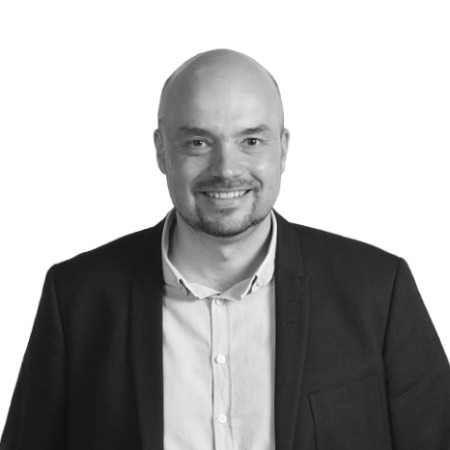 Pasi Leipälä, CEO, Haltian Ltd:As CEO and Co-founder of Haltian, Pasi Leipälä has built and lead one of the most succesful young companies in Finland. Haltian develops and deploys complete IoT-solutions to enterprise customers, and also developes custom connected devices. One example of delivered IoT solutions is Lindström Flowability Washroom, where an IoT network with 100 000 sensor devices only in Finland is built.Prior Haltian, Pasi worked in Nokia 14 years in mobile device development in various global positions, leading hardware development of tens of successful products. He holds a M.Sc. EE from University Oulu. In his spare time, Pasi enjoys mountain biking, football coaching and time with his family.